                                                                Воронёнок.                        Воронёнок, воронёнок,Он совсем ещё ребёнок,Выпал бедный из гнезда,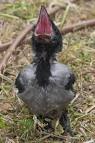 Не туда и не сюда.В уголочке он сидит,Громко каркает, кричит.Мама с папой всполошились,Быстро с дерева спустились,Воронёночка зовут,Мы с тобой сыночек, тут.Ну, скорей взлетай малыш,Что ты долго там сидишь?Дети вышли погулять,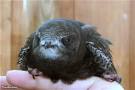 Вороны атаковать,К малышу не подпускают,И над головой летают,Защищают малыша,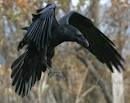 Драгоценного сынка.А сыночек посиделИ на веточку взлетел,Мамочка его зовётОн по веткам вверх идёт.Мама с папой суетятся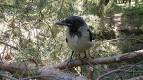 Как ему до них добраться?Сел на веточку орёт,Открывает только рот.Мама скачет, суетиться:«Мой малыш может разбиться,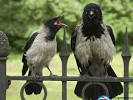 К кошке в лапы попадёт,Кто его теперь спасёт?»Папа рядышком летал,Воронёнка в гнездо звал.Наш малыш вдруг встрепенулся,Он на ветке оглянулся,Поскакал опять вперёд,Ну, теперь не пропадёт.Он же учится летать.Чтобы взрослым быстрей стать. Чтобы в небо ввысь взлететь,И лететь, лететь, лететь.Чтоб добраться в небесаПосмотреть на облака.Чтобы в небесах парить,И улыбки всем дарить.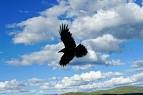                                                                                       Автор : Благодаренко Г.В.